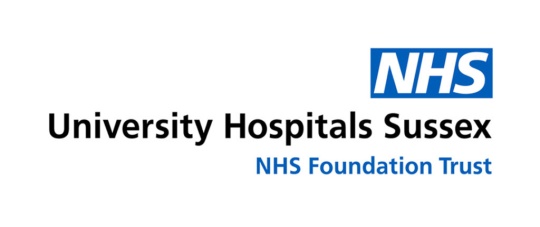 ADVICE FOR PATIENT REQUIRING A SPINAL ORTHOSISDiagnosis…………………………………………………………………………………………Is a brace needed?			No  	If no, go to Q6		Yes	      Type……………………...Any restrictions on mobilising in brace?  No                  Yes Is the brace just for comfort/if patient is in pain (can the patient sit out/mobilise without it)    No    YesHow long is the brace required for? (if other please specify)6 weeks 	3 months 	Other ____________________________________When does the brace have to be worn?24 hours   		When out of bed/ walking  		Other __________________________What position can the brace be changed in?Lying 		Sitting If fitting in lying, can patient roll without assistance to fit brace		Yes 		No Can the patient shower without their brace?	No 		Yes, in sitting 		Yes, in standing 	Is further imaging needed?			No 		Yes Timing/Type of imaging2 weeks 		6 weeks 		3 months 			Other _______________________Standing X Ray 	CT Scan  						Other _______________________Follow up with spinal surgeon Yes  	When _______________________________________Before Discharge:Is the patient independent with brace application/has a carer been taught to assist with application?  Yes   No If no, patient should not be discharged before they are able to apply the brace/have suitable help to do soPatient Name:Patient Name:Hospital Number:Hospital Number:Consultant responsible for spinal management:Consultant responsible for spinal management:Consultant responsible for spinal management:Consultant responsible for spinal management:Consultant responsible for patient’s overall care:Consultant responsible for patient’s overall care:Consultant responsible for patient’s overall care:Consultant responsible for patient’s overall care:Date of advice:Time of advice:Time of advice:Advice face to faceTelephone adviceReferapatient adviceName of person completing form:Designation:Bleep: Designation:Bleep: Signature: